Осуществление дистанционного обученияобъединения «Безопасное колесо»Педагог: Горобцова В.А.       Дистанционное обучение объединения «Безопасное колесо» осуществлялось согласно рабочей программе и календарно-тематическому плану. Изучение тем проходило в форме тестов, подготовке презентаций, акций по пропаганде безопасного движения.            Кроме этого, обучающиеся объединения «Безопасное колесо», члены отряда ЮИД «ВИРАЖ» приняли участие во всероссийских конкурсах по ПДД (ждем итогов), в областной викторине АБС (ждем результатов), в муниципальном онлайн-конкурсе основных отрядов ЮИД «Мы выбираем безопасность!» (ждем подведения итогов).План работы объединения «Безопасное колесо» в дистанционной форме обучения на период с 04.10. по 11.11.2021г.1 год обучения.3 год обучения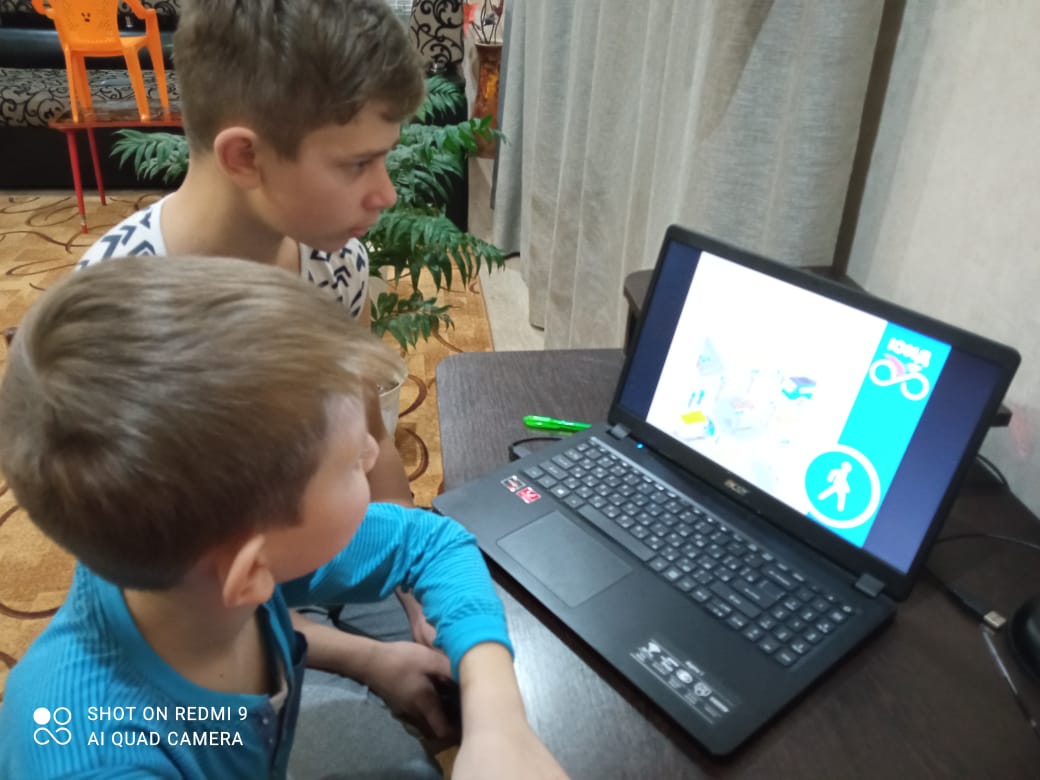 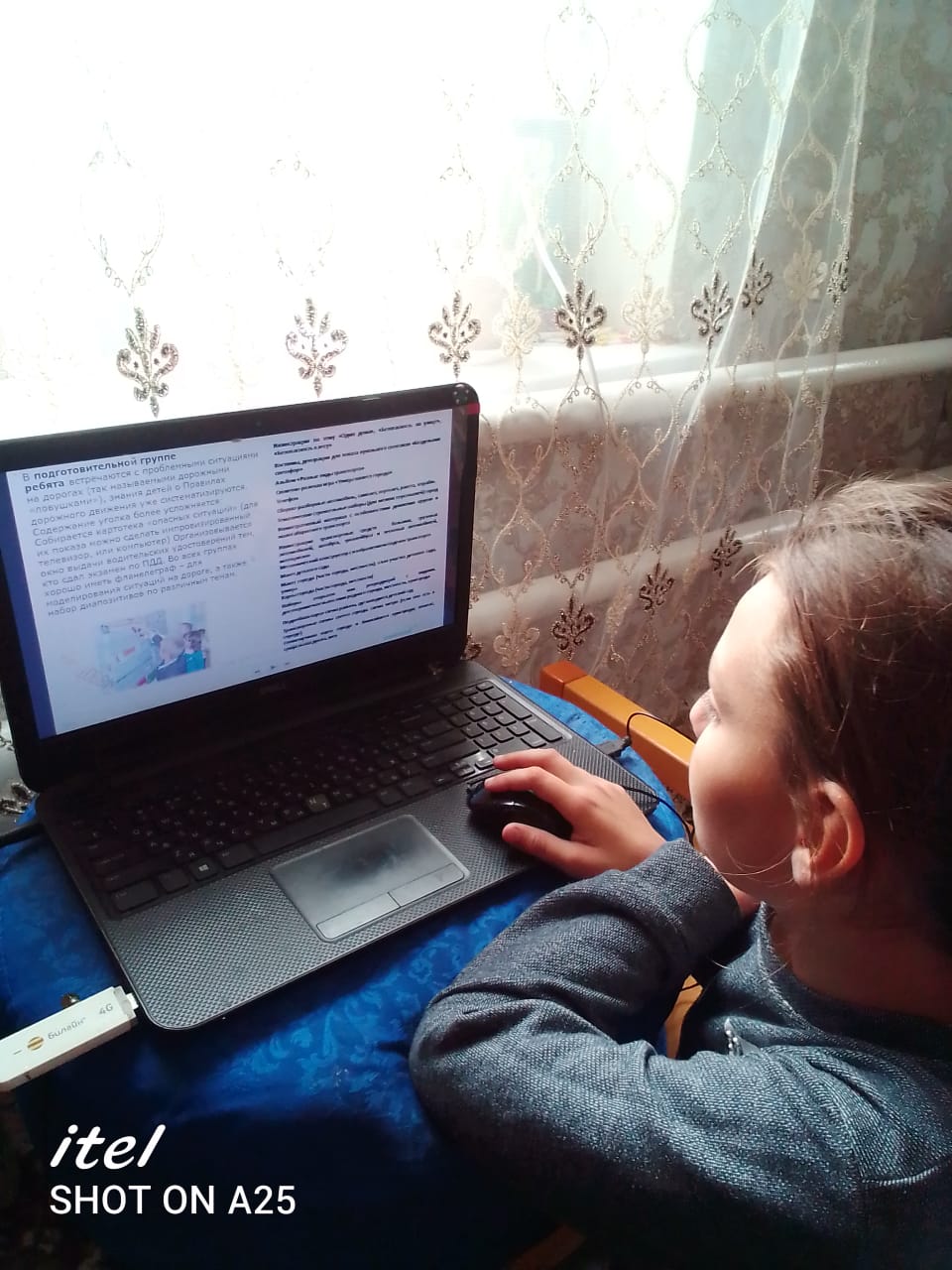 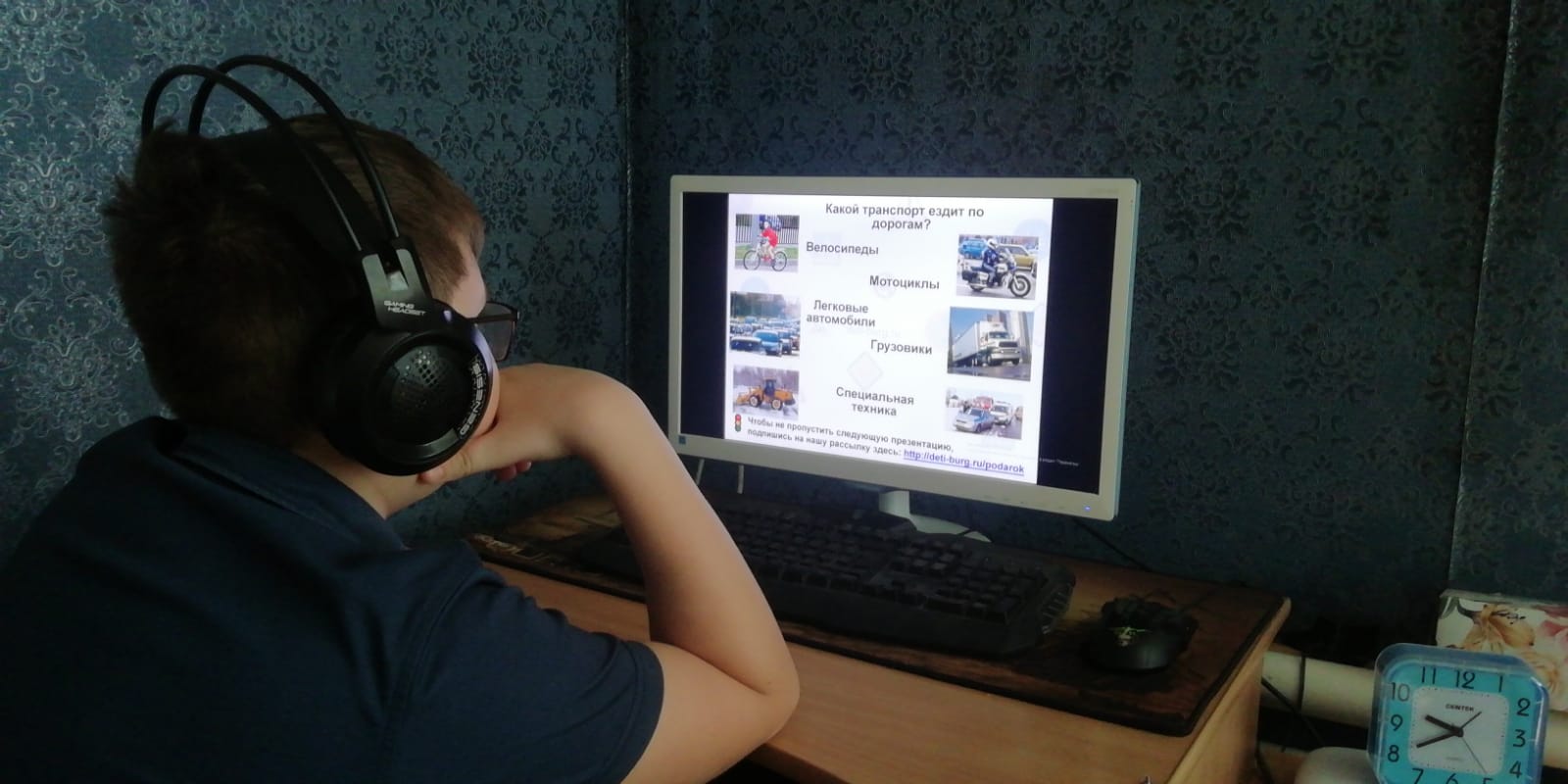 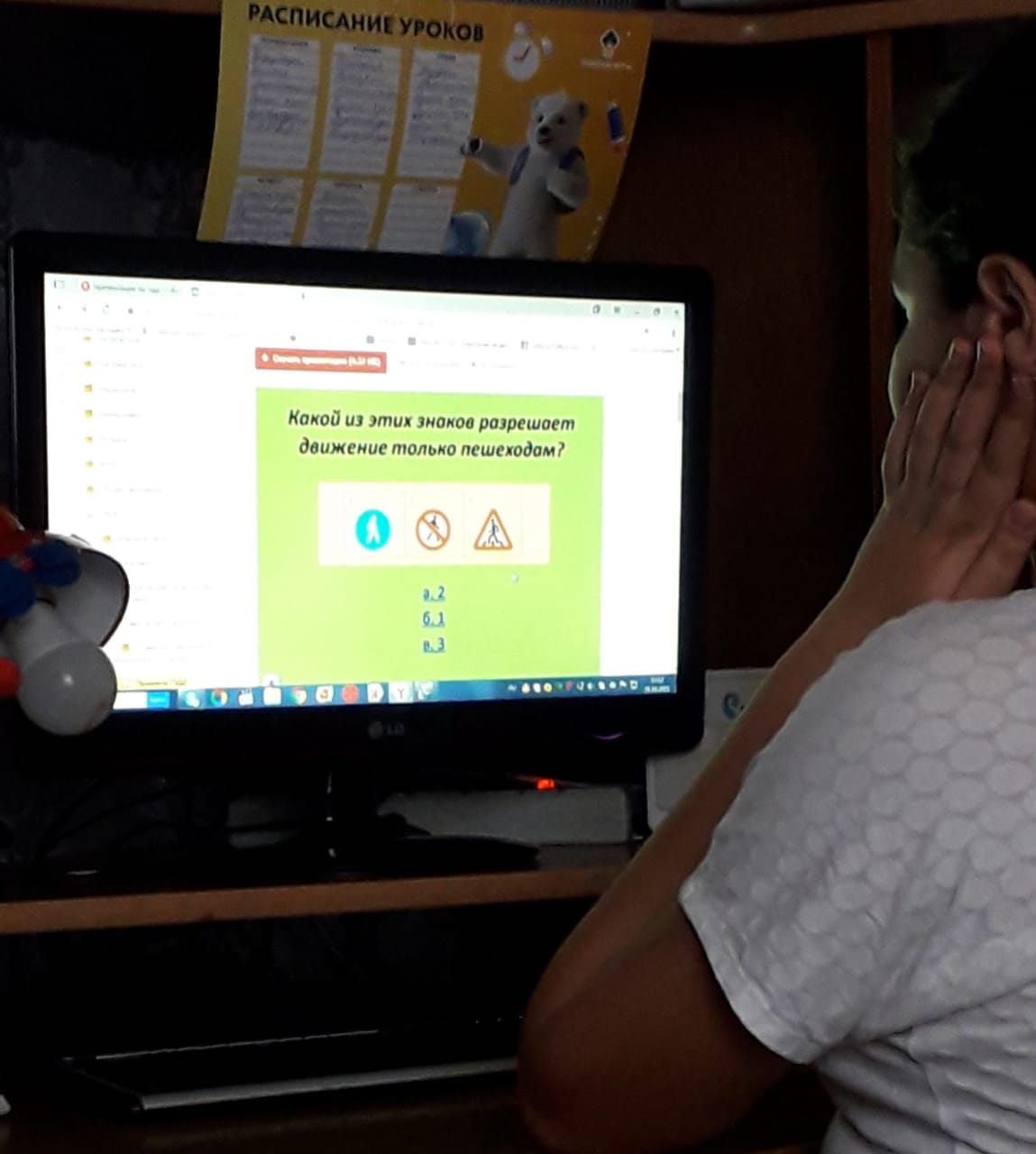 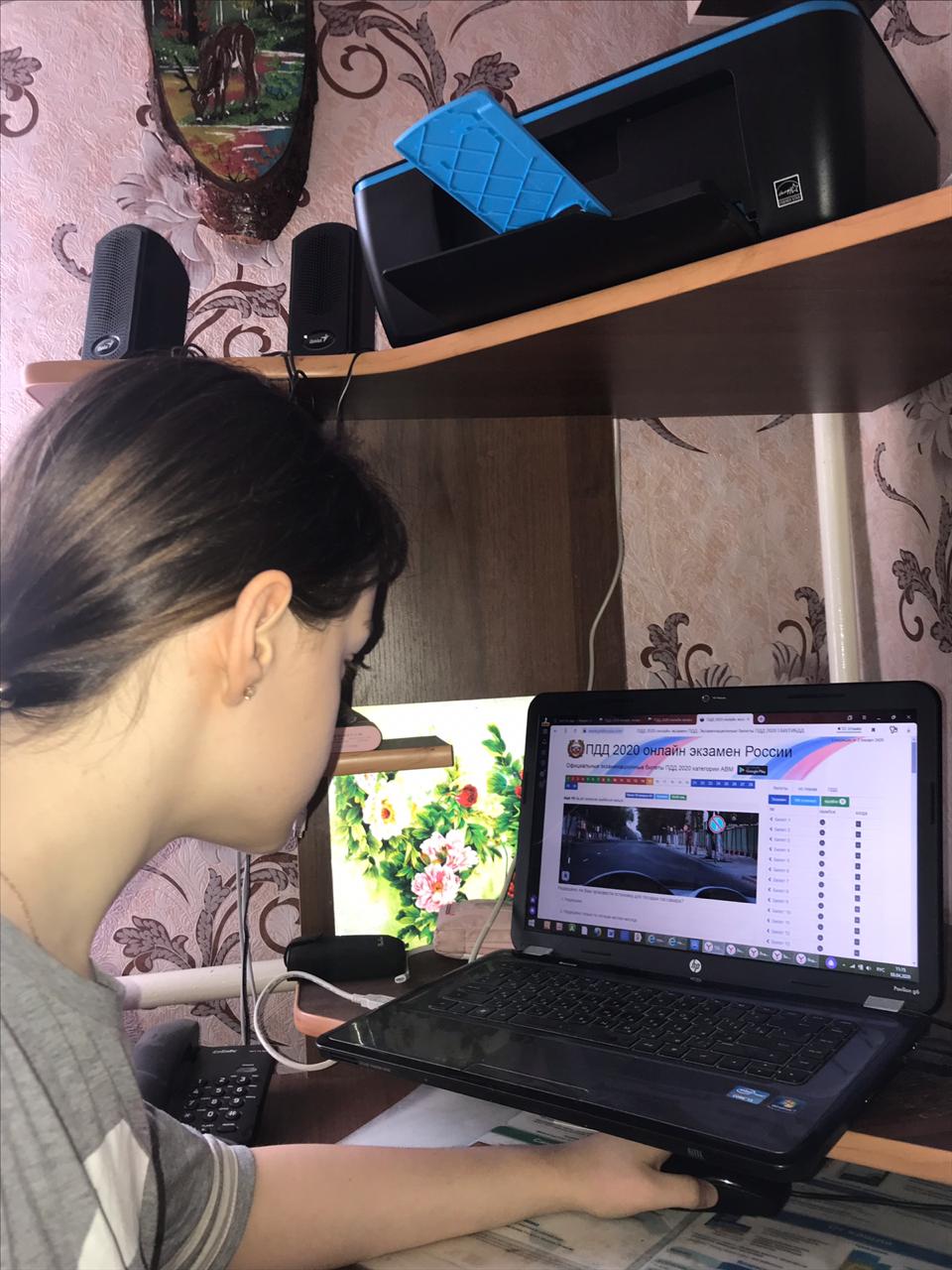 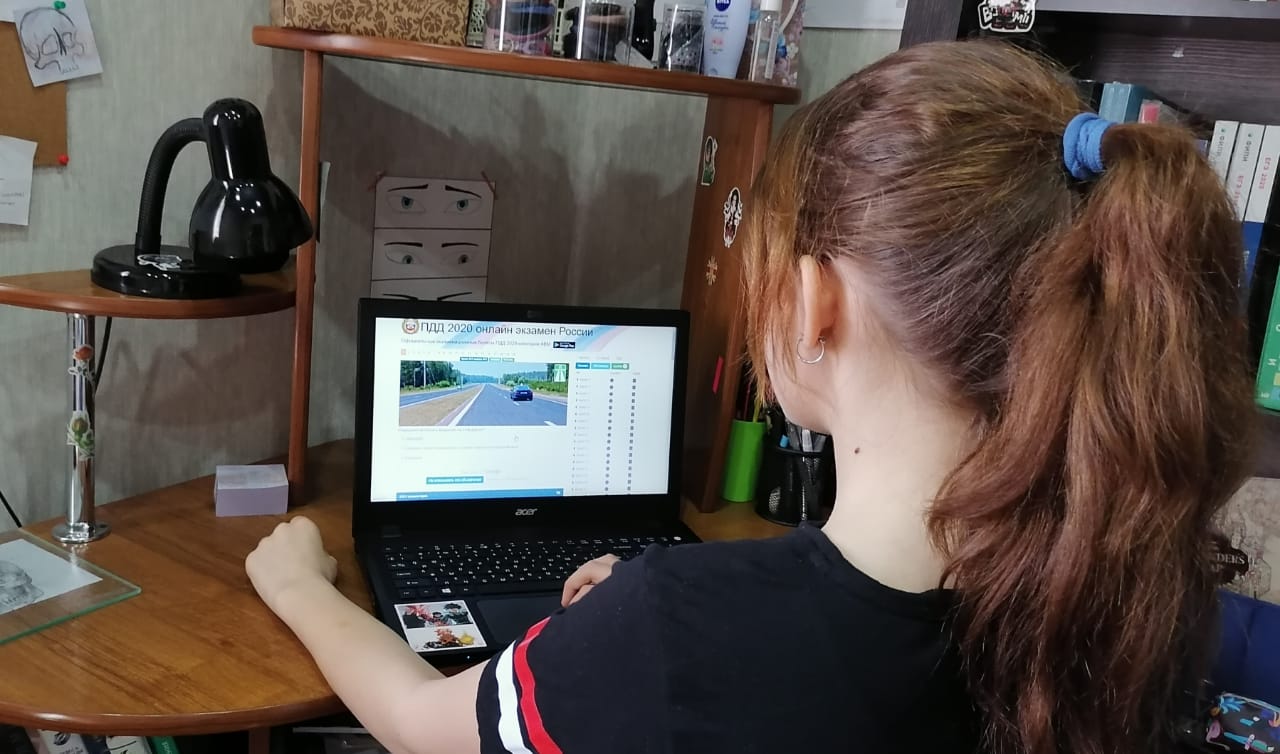 Тема занятияДатаПравила дорожного движения в России.Изучение правил дорожного движения. Общие положения.05.10.07.10.12.10.14.10.Дороги и их элементы. Проезжая часть. Разделительная полоса. Полоса движения.19.10.21.10.26.10.28.10.Что такое ГИБДД, и кто такой инспектор ДПС?02.11.09.11.Тема занятияДатаВъезд на прилегающие территории и выезд с них. Перестроение транспортных средств.04.1006.1008.10Остановка, стоянка, вынужденная остановка. Места, где остановка запрещена. Места, в которых стоянка запрещена.11.10.13.10.15.10.18.10.20.10.Проезд перекрестков.22.10.15.10.27.10.29.10.Скорость движения01.11.03.11.05.11.08.11.Обгон и встречный разъезд.10.11.12.11.15.11.17.11.